Documento firmato digitalmenteImposta di bollo assolta mediante ……………………………………………Informativa Codice in materia di protezione dei dati personalill Regolamento UE 2016/679 “Regolamento Generale sulla Protezione dei Dati” ha la finalità di garantire che il trattamento dei Suoi dati avvenga nel rispetto dei diritti, delle libertà fondamentali e della dignità delle persone, con particolare riferimento alla riservatezza e all’identità personale.Ai sensi dell’art. 13 del “Regolamento Generale sulla Protezione dei Dati” si forniscono le seguenti informazioni:I dati forniti verranno trattati per le finalità previste dalla Legge 584/1994.Il trattamento sarà effettuato con modalità manuali e informatizzate e ciò potrà avvenire per il tempo strettamente necessario a conseguire gli scopi per cui le informazioni personali sono state raccolte in relazione all’obbligo di conservazione previsto per legge per i documenti detenuti dalla Pubblica Amministrazione, con modalità atte a garantire la sicurezza e la riservatezza dei dati medesimi e ogni altro diritto a Lei spettante.Il conferimento dei dati è obbligatorio ai sensi delle leggi citate e l'eventuale rifiuto di fornire tali dati comporterà la mancata prosecuzione del procedimento.I dati potranno essere comunicati alla Regione e Comune di competenza.Il titolare del trattamento dei dati è il Ministero delle Infrastrutture e dei Trasporti, Piazzale Porta Pia, 1 - 00198 Roma.Il responsabile del trattamento è il dirigente dell’Ufficio Tecnico per le dighe. I soggetti autorizzati al trattamento dei dati sono individuati nei funzionari assegnati all’ufficio del dirigente, di cui al p.to 6.Il trattamento dei Suoi dati non comporta l’attivazione di alcun processo decisionale automatizzato né alcuna profilazione.In ogni momento potrà esercitare i Suoi diritti alle condizioni e con le limitazioni previste agli articoli da 15 a 22 del “Regolamento Generale sulla Protezione dei Dati”.L’esercizio da parte Sua dei diritti menzionati potrà avere luogo con le modalità previste, in via generale, dagli articoli 11 e 12 del “Regolamento Generale sulla Protezione dei Dati”. In dettaglio, Lei potrà rivolgere la relativa richiesta al Responsabile della protezione dei dati del Dipartimento per le infrastrutture, i sistemi informativi e statistici, a mezzo pec all’indirizzo dip.infrastrutture@pec.mit.gov.it oppure a mezzo raccomandata all’indirizzo di Via Nomentana n. 2 00161 Roma.Quanto sopra, fermo restando il diritto dell’interessato di proporre reclamo all’autorità Garante per la protezione dei dati personali (http://www.garanteprivacy.it/).Per quanto non menzionato nella presente informativa si fa espresso richiamo alle disposizioni vigenti in materia, con particolare riferimento al Regolamento Generale sulla Protezione dei Dati (Regolamento UE 2016/679).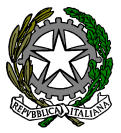 Ministero delle Infrastrutture e dei
 TrasportiDipartimento per le infrastrutture, i sistemi informativi e statisticiDirezione Generale per le dighe e le infrastrutture idriche ed elettriche– Ufficio tecnico per le dighe di …………………… –Ministero delle Infrastrutture e dei
 TrasportiDipartimento per le infrastrutture, i sistemi informativi e statisticiDirezione Generale per le dighe e le infrastrutture idriche ed elettriche– Ufficio tecnico per le dighe di …………………… –Ministero delle Infrastrutture e dei
 TrasportiDipartimento per le infrastrutture, i sistemi informativi e statisticiDirezione Generale per le dighe e le infrastrutture idriche ed elettriche– Ufficio tecnico per le dighe di …………………… –Ministero delle Infrastrutture e dei
 TrasportiDipartimento per le infrastrutture, i sistemi informativi e statisticiDirezione Generale per le dighe e le infrastrutture idriche ed elettriche– Ufficio tecnico per le dighe di …………………… –Ministero delle Infrastrutture e dei
 TrasportiDipartimento per le infrastrutture, i sistemi informativi e statisticiDirezione Generale per le dighe e le infrastrutture idriche ed elettriche– Ufficio tecnico per le dighe di …………………… –Ministero delle Infrastrutture e dei
 TrasportiDipartimento per le infrastrutture, i sistemi informativi e statisticiDirezione Generale per le dighe e le infrastrutture idriche ed elettriche– Ufficio tecnico per le dighe di …………………… –marcada bollo(enti pubblici esenti)marcada bollo(enti pubblici esenti)marcada bollo(enti pubblici esenti)Protocollo generaleProtocollo generaleProtocollo generaleProtocollo generaleMinistero delle Infrastrutture e dei
 TrasportiDipartimento per le infrastrutture, i sistemi informativi e statisticiDirezione Generale per le dighe e le infrastrutture idriche ed elettriche– Ufficio tecnico per le dighe di …………………… –Ministero delle Infrastrutture e dei
 TrasportiDipartimento per le infrastrutture, i sistemi informativi e statisticiDirezione Generale per le dighe e le infrastrutture idriche ed elettriche– Ufficio tecnico per le dighe di …………………… –Ministero delle Infrastrutture e dei
 TrasportiDipartimento per le infrastrutture, i sistemi informativi e statisticiDirezione Generale per le dighe e le infrastrutture idriche ed elettriche– Ufficio tecnico per le dighe di …………………… –Ministero delle Infrastrutture e dei
 TrasportiDipartimento per le infrastrutture, i sistemi informativi e statisticiDirezione Generale per le dighe e le infrastrutture idriche ed elettriche– Ufficio tecnico per le dighe di …………………… –Ministero delle Infrastrutture e dei
 TrasportiDipartimento per le infrastrutture, i sistemi informativi e statisticiDirezione Generale per le dighe e le infrastrutture idriche ed elettriche– Ufficio tecnico per le dighe di …………………… –Ministero delle Infrastrutture e dei
 TrasportiDipartimento per le infrastrutture, i sistemi informativi e statisticiDirezione Generale per le dighe e le infrastrutture idriche ed elettriche– Ufficio tecnico per le dighe di …………………… –marcada bollo(enti pubblici esenti)marcada bollo(enti pubblici esenti)marcada bollo(enti pubblici esenti)Preavviso scritto e deposito progetto ai sensi:Preavviso scritto e deposito progetto ai sensi:Preavviso scritto e deposito progetto ai sensi:Nel rispetto di:Nel rispetto di:Nel rispetto di:Nuovo ProgettoNuovo ProgettoNuovo ProgettoNuovo ProgettoDL 507/94 conv. L 584/1994 art.1 comma 7bisDL 507/94 conv. L 584/1994 art.1 comma 7bisDL 507/94 conv. L 584/1994 art.1 comma 7bisD.M. 26/06/2014D.M. 26/06/2014D.M. 26/06/2014Nuovo ProgettoNuovo ProgettoNuovo ProgettoNuovo ProgettoLegge 1086/1971D.P.R. 380/2001Legge 64/1974 Legge 1086/1971D.P.R. 380/2001Legge 64/1974 Legge 1086/1971D.P.R. 380/2001Legge 64/1974 D.M. 17/01/2018………………….D.M. 17/01/2018………………….D.M. 17/01/2018………………….Nuovo ProgettoNuovo ProgettoNuovo ProgettoNuovo ProgettoLegge 1086/1971D.P.R. 380/2001Legge 64/1974 Legge 1086/1971D.P.R. 380/2001Legge 64/1974 Legge 1086/1971D.P.R. 380/2001Legge 64/1974 D.M. 17/01/2018………………….D.M. 17/01/2018………………….D.M. 17/01/2018………………….Variante/Integrazione n° 	 al progetto prot.n° 	Variante/Integrazione n° 	 al progetto prot.n° 	Variante/Integrazione n° 	 al progetto prot.n° 	Variante/Integrazione n° 	 al progetto prot.n° 	Variante/Integrazione n° 	 al progetto prot.n° 	Variante/Integrazione n° 	 al progetto prot.n° 	Variante/Integrazione n° 	 al progetto prot.n° 	Legge 1086/1971D.P.R. 380/2001Legge 64/1974 Legge 1086/1971D.P.R. 380/2001Legge 64/1974 Legge 1086/1971D.P.R. 380/2001Legge 64/1974 D.M. 17/01/2018………………….D.M. 17/01/2018………………….D.M. 17/01/2018………………….Altro 	Altro 	Altro 	Altro 	Altro 	Altro 	Altro 	Descrizione dell’intervento: 	Descrizione dell’intervento: 	Descrizione dell’intervento: 	Descrizione dell’intervento: 	Descrizione dell’intervento: 	Descrizione dell’intervento: 	Descrizione dell’intervento: 	Descrizione dell’intervento: 	Descrizione dell’intervento: 	Descrizione dell’intervento: 	Descrizione dell’intervento: 	Descrizione dell’intervento: 	Descrizione dell’intervento: 	Descrizione dell’intervento: 	Descrizione dell’intervento: 	Descrizione dell’intervento: 	Descrizione dell’intervento: 	Descrizione dell’intervento: 	Descrizione dell’intervento: 	Descrizione dell’intervento: 	Descrizione dell’intervento: 	Descrizione dell’intervento: 	Descrizione dell’intervento: 	Descrizione dell’intervento: 	Descrizione dell’intervento: 	Descrizione dell’intervento: 	ComuneNome diga  Nome diga  Loc.Numero archivio S.N.D. Numero archivio S.N.D. Via/PiazzaClassificazione digaClassificazione digaCommittenteCommittenteDitta Costruttricesede legale*: Comunesede legale*: Comunesede legale*: ComuneVia/PiazzaVia/PiazzaVia/Piazzalegale rappresentante*legale rappresentante*legale rappresentante*nato anato ailnato aildomiciliato in  domiciliato in  CAPCAPdomiciliato in  CAPCAPVia/PiazzaVia/PiazzaVia/PiazzaTel.Tel.Fax Fax Tel.Fax Fax e-mail/PECe-mail/PECe-mail/PECCodice FiscaleCodice FiscaleCodice Fiscale* indicare in caso di società o enti* indicare in caso di società o enti* indicare in caso di società o enti* indicare in caso di società o enti* indicare in caso di società o enti* indicare in caso di società o enti* indicare in caso di società o enti* indicare in caso di società o enti* indicare in caso di società o enti* indicare in caso di società o enti* indicare in caso di società o enti* indicare in caso di società o enti* indicare in caso di società o entiIl committente per il progetto è domiciliato presso (facoltativo)       Il committente per il progetto è domiciliato presso (facoltativo)       Il committente per il progetto è domiciliato presso (facoltativo)       Il committente per il progetto è domiciliato presso (facoltativo)       Il committente per il progetto è domiciliato presso (facoltativo)       Il committente per il progetto è domiciliato presso (facoltativo)       Il committente per il progetto è domiciliato presso (facoltativo)       Il committente per il progetto è domiciliato presso (facoltativo)       Il committente per il progetto è domiciliato presso (facoltativo)       Il committente per il progetto è domiciliato presso (facoltativo)       Il committente per il progetto è domiciliato presso (facoltativo)       Il committente per il progetto è domiciliato presso (facoltativo)       Il committente per il progetto è domiciliato presso (facoltativo)       Progettista Strutturale Progettista Strutturale Dir. dei Lavori strutturale nato anato ailnato ailiscritto all’Alboiscritto all’Alboiscritto all’Alboprov. diprov. din.prov. din.domiciliato in  domiciliato in  CAPCAPdomiciliato in  CAPCAPVia/PiazzaVia/PiazzaVia/PiazzaTel.Tel.FaxFaxTel.FaxFaxe-mail/PECe-mail/PECe-mail/PECCodice FiscaleCodice FiscaleCodice FiscaleProgettista ArchitettonicoGeologoGeologonato ailnato anato aililiscritto all’Alboiscritto all’Alboiscritto all’Alboprov. din.prov. diprov. din.n.domiciliato in  CAPCAPCAPCAPCAPdomiciliato in  domiciliato in  CAPCAPCAPVia/PiazzaVia/PiazzaVia/PiazzaTel.FaxFaxFaxFaxFaxTel.Tel.FaxFaxFaxe-mail/PECe-mail/PECe-mail/PECCodice FiscaleCodice FiscaleCodice FiscaleSpazio riservato all’UfficioSpazio riservato all’UfficioSpazio riservato all’UfficioSpazio riservato all’UfficioSpazio riservato all’UfficioSpazio riservato all’UfficioSpazio riservato all’UfficioSpazio riservato all’UfficioSpazio riservato all’UfficioSpazio riservato all’UfficioSpazio riservato all’UfficioSpazio riservato all’UfficioSpazio riservato all’UfficioSpazio riservato all’UfficioSpazio riservato all’UfficioVISTO:  Si attesta l'avvenuto deposito ai sensi delle Leggi sopracitate  Progetto n° …………………   lì ……………..………VISTO:  Si attesta l'avvenuto deposito ai sensi delle Leggi sopracitate  Progetto n° …………………   lì ……………..………VISTO:  Si attesta l'avvenuto deposito ai sensi delle Leggi sopracitate  Progetto n° …………………   lì ……………..………VISTO:  Si attesta l'avvenuto deposito ai sensi delle Leggi sopracitate  Progetto n° …………………   lì ……………..………VISTO:  Si attesta l'avvenuto deposito ai sensi delle Leggi sopracitate  Progetto n° …………………   lì ……………..………Progetto soggetto a:Preavviso scritto e deposito Autorizzazione Progetto soggetto a:Preavviso scritto e deposito Autorizzazione Progetto soggetto a:Preavviso scritto e deposito Autorizzazione Progetto soggetto a:Preavviso scritto e deposito Autorizzazione Progetto soggetto a:Preavviso scritto e deposito Autorizzazione Progetto soggetto a:Preavviso scritto e deposito Autorizzazione Controllo obbligatorio SINOControllo obbligatorio SINOControllo obbligatorio SINOControllo obbligatorio SINOIl Dirigente: ………………………………Il Dirigente: ………………………………Il Dirigente: ………………………………Il Dirigente: ………………………………Il Dirigente: ………………………………Il Dirigente: ………………………………Il Dirigente: ………………………………Il Dirigente: ………………………………Il Dirigente: ………………………………Il Dirigente: ………………………………Il Dirigente: ………………………………Il Dirigente: ………………………………Il Dirigente: ………………………………Il Dirigente: ………………………………Il Dirigente: ………………………………PARAMETRI SISMICIPARAMETRI SISMICIPARAMETRI SISMICIPARAMETRI SISMICIPARAMETRI SISMICIPARAMETRI SISMICIPARAMETRI SISMICIPARAMETRI SISMICIPARAMETRI SISMICIPARAMETRI SISMICIPARAMETRI SISMICIPARAMETRI SISMICIPARAMETRI SISMICIPARAMETRI SISMICIPARAMETRI SISMICICoordinate geografiche (ED50)      Lat.                          Long.Coordinate geografiche (ED50)      Lat.                          Long.Coordinate geografiche (ED50)      Lat.                          Long.Coordinate geografiche (ED50)      Lat.                          Long.Coordinate geografiche (ED50)      Lat.                          Long.Coordinate geografiche (ED50)      Lat.                          Long.Coordinate geografiche (ED50)      Lat.                          Long.Coordinate geografiche (ED50)      Lat.                          Long.Coordinate geografiche (ED50)      Lat.                          Long.Coordinate geografiche (ED50)      Lat.                          Long.Coordinate geografiche (ED50)      Lat.                          Long.Coordinate geografiche (ED50)      Lat.                          Long.Coordinate geografiche (ED50)      Lat.                          Long.Coordinate geografiche (ED50)      Lat.                          Long.Coordinate geografiche (ED50)      Lat.                          Long.Zona sismica………………Zona sismica………………Zona sismica………………Zona sismica………………Zona sismica………………Zona sismica………………Zona sismica………………Zona sismica………………Ai sensi della legge Regionale n°………….......Ai sensi della legge Regionale n°………….......Ai sensi della legge Regionale n°………….......Ai sensi della legge Regionale n°………….......Ai sensi della legge Regionale n°………….......Ai sensi della legge Regionale n°………….......Ai sensi della legge Regionale n°………….......Classe d’uso………………Classe d’uso………………Classe d’uso………………Classe d’uso………………Classe d’uso………………Classe d’uso………………Classe d’uso………………Classe d’uso………………                           Vita nominale ………………….                           Vita nominale ………………….                           Vita nominale ………………….                           Vita nominale ………………….                           Vita nominale ………………….                           Vita nominale ………………….                           Vita nominale ………………….TIPOLOGIA DI INTERVENTOTIPOLOGIA DI INTERVENTOTIPOLOGIA DI INTERVENTOTIPOLOGIA DI INTERVENTOTIPOLOGIA DI INTERVENTOTIPOLOGIA DI INTERVENTOTIPOLOGIA DI INTERVENTOTIPOLOGIA DI INTERVENTOTIPOLOGIA DI INTERVENTOTIPOLOGIA DI INTERVENTOTIPOLOGIA DI INTERVENTOTIPOLOGIA DI INTERVENTOTIPOLOGIA DI INTERVENTOTIPOLOGIA DI INTERVENTOTIPOLOGIA DI INTERVENTOCostruzione nuovaCostruzione nuovaCostruzione nuovaCostruzione nuovaCostruzione nuovaCostruzione nuovaCostruzione nuovaCostruzione nuovaCostruzione esistenteCostruzione esistenteCostruzione esistenteCostruzione esistenteCostruzione esistenteCostruzione esistenteCostruzione esistenteIntervento locale  Miglioramento sismico            (Solo per costruzioni esistenti)Adeguamento sismicoIntervento locale  Miglioramento sismico            (Solo per costruzioni esistenti)Adeguamento sismicoIntervento locale  Miglioramento sismico            (Solo per costruzioni esistenti)Adeguamento sismicoIntervento locale  Miglioramento sismico            (Solo per costruzioni esistenti)Adeguamento sismicoIntervento locale  Miglioramento sismico            (Solo per costruzioni esistenti)Adeguamento sismicoIntervento locale  Miglioramento sismico            (Solo per costruzioni esistenti)Adeguamento sismicoIntervento locale  Miglioramento sismico            (Solo per costruzioni esistenti)Adeguamento sismicoIntervento locale  Miglioramento sismico            (Solo per costruzioni esistenti)Adeguamento sismicoIntervento locale  Miglioramento sismico            (Solo per costruzioni esistenti)Adeguamento sismicoIntervento locale  Miglioramento sismico            (Solo per costruzioni esistenti)Adeguamento sismicoIntervento locale  Miglioramento sismico            (Solo per costruzioni esistenti)Adeguamento sismicoIntervento locale  Miglioramento sismico            (Solo per costruzioni esistenti)Adeguamento sismicoIntervento locale  Miglioramento sismico            (Solo per costruzioni esistenti)Adeguamento sismicoIntervento locale  Miglioramento sismico            (Solo per costruzioni esistenti)Adeguamento sismicoIntervento locale  Miglioramento sismico            (Solo per costruzioni esistenti)Adeguamento sismicoALLEGATI:ALLEGATI:ALLEGATI:ALLEGATI:ALLEGATI:ALLEGATI:ALLEGATI:ALLEGATI:ALLEGATI:ALLEGATI:ALLEGATI:ALLEGATI:ALLEGATI:ALLEGATI:ALLEGATI:Il sottoscritto in qualità di committente dichiara sotto la propria personale responsabilità di aver allegato la seguente documentazione in duplice esemplare, firmata dal Progettista delle Strutture e controfirmata dal Direttore dei Lavori delle Strutture e per le relazioni specialistiche dai professionisti redattori.A1  Progetto architettonicoA2  Relazione tecnica generaleA3  Relazione geologicaA4  Relazione geotecnicaA5  Relazione sulle fondazioniA6  Relazione di calcolo strutturaleA7  Relazione sintetica degli elementi essenziali del progetto strutturale (DM 17/1/2018 §10.2)A8  Relazione di valutazione della sicurezza (DM 17/1/2018 §8.3)A9  Elaborati grafici esecutivi della strutturaA10  Elaborati grafici dei particolari costruttiviA11  Relazione sui materialiA12  Piano di manutenzione della parte strutturale dell’operaAltro 	NOTE 	totale allegati n° 	Il sottoscritto in qualità di committente dichiara sotto la propria personale responsabilità di aver allegato la seguente documentazione in duplice esemplare, firmata dal Progettista delle Strutture e controfirmata dal Direttore dei Lavori delle Strutture e per le relazioni specialistiche dai professionisti redattori.A1  Progetto architettonicoA2  Relazione tecnica generaleA3  Relazione geologicaA4  Relazione geotecnicaA5  Relazione sulle fondazioniA6  Relazione di calcolo strutturaleA7  Relazione sintetica degli elementi essenziali del progetto strutturale (DM 17/1/2018 §10.2)A8  Relazione di valutazione della sicurezza (DM 17/1/2018 §8.3)A9  Elaborati grafici esecutivi della strutturaA10  Elaborati grafici dei particolari costruttiviA11  Relazione sui materialiA12  Piano di manutenzione della parte strutturale dell’operaAltro 	NOTE 	totale allegati n° 	Il sottoscritto in qualità di committente dichiara sotto la propria personale responsabilità di aver allegato la seguente documentazione in duplice esemplare, firmata dal Progettista delle Strutture e controfirmata dal Direttore dei Lavori delle Strutture e per le relazioni specialistiche dai professionisti redattori.A1  Progetto architettonicoA2  Relazione tecnica generaleA3  Relazione geologicaA4  Relazione geotecnicaA5  Relazione sulle fondazioniA6  Relazione di calcolo strutturaleA7  Relazione sintetica degli elementi essenziali del progetto strutturale (DM 17/1/2018 §10.2)A8  Relazione di valutazione della sicurezza (DM 17/1/2018 §8.3)A9  Elaborati grafici esecutivi della strutturaA10  Elaborati grafici dei particolari costruttiviA11  Relazione sui materialiA12  Piano di manutenzione della parte strutturale dell’operaAltro 	NOTE 	totale allegati n° 	Il sottoscritto in qualità di committente dichiara sotto la propria personale responsabilità di aver allegato la seguente documentazione in duplice esemplare, firmata dal Progettista delle Strutture e controfirmata dal Direttore dei Lavori delle Strutture e per le relazioni specialistiche dai professionisti redattori.A1  Progetto architettonicoA2  Relazione tecnica generaleA3  Relazione geologicaA4  Relazione geotecnicaA5  Relazione sulle fondazioniA6  Relazione di calcolo strutturaleA7  Relazione sintetica degli elementi essenziali del progetto strutturale (DM 17/1/2018 §10.2)A8  Relazione di valutazione della sicurezza (DM 17/1/2018 §8.3)A9  Elaborati grafici esecutivi della strutturaA10  Elaborati grafici dei particolari costruttiviA11  Relazione sui materialiA12  Piano di manutenzione della parte strutturale dell’operaAltro 	NOTE 	totale allegati n° 	Il sottoscritto in qualità di committente dichiara sotto la propria personale responsabilità di aver allegato la seguente documentazione in duplice esemplare, firmata dal Progettista delle Strutture e controfirmata dal Direttore dei Lavori delle Strutture e per le relazioni specialistiche dai professionisti redattori.A1  Progetto architettonicoA2  Relazione tecnica generaleA3  Relazione geologicaA4  Relazione geotecnicaA5  Relazione sulle fondazioniA6  Relazione di calcolo strutturaleA7  Relazione sintetica degli elementi essenziali del progetto strutturale (DM 17/1/2018 §10.2)A8  Relazione di valutazione della sicurezza (DM 17/1/2018 §8.3)A9  Elaborati grafici esecutivi della strutturaA10  Elaborati grafici dei particolari costruttiviA11  Relazione sui materialiA12  Piano di manutenzione della parte strutturale dell’operaAltro 	NOTE 	totale allegati n° 	Il sottoscritto in qualità di committente dichiara sotto la propria personale responsabilità di aver allegato la seguente documentazione in duplice esemplare, firmata dal Progettista delle Strutture e controfirmata dal Direttore dei Lavori delle Strutture e per le relazioni specialistiche dai professionisti redattori.A1  Progetto architettonicoA2  Relazione tecnica generaleA3  Relazione geologicaA4  Relazione geotecnicaA5  Relazione sulle fondazioniA6  Relazione di calcolo strutturaleA7  Relazione sintetica degli elementi essenziali del progetto strutturale (DM 17/1/2018 §10.2)A8  Relazione di valutazione della sicurezza (DM 17/1/2018 §8.3)A9  Elaborati grafici esecutivi della strutturaA10  Elaborati grafici dei particolari costruttiviA11  Relazione sui materialiA12  Piano di manutenzione della parte strutturale dell’operaAltro 	NOTE 	totale allegati n° 	Il sottoscritto in qualità di committente dichiara sotto la propria personale responsabilità di aver allegato la seguente documentazione in duplice esemplare, firmata dal Progettista delle Strutture e controfirmata dal Direttore dei Lavori delle Strutture e per le relazioni specialistiche dai professionisti redattori.A1  Progetto architettonicoA2  Relazione tecnica generaleA3  Relazione geologicaA4  Relazione geotecnicaA5  Relazione sulle fondazioniA6  Relazione di calcolo strutturaleA7  Relazione sintetica degli elementi essenziali del progetto strutturale (DM 17/1/2018 §10.2)A8  Relazione di valutazione della sicurezza (DM 17/1/2018 §8.3)A9  Elaborati grafici esecutivi della strutturaA10  Elaborati grafici dei particolari costruttiviA11  Relazione sui materialiA12  Piano di manutenzione della parte strutturale dell’operaAltro 	NOTE 	totale allegati n° 	Il sottoscritto in qualità di committente dichiara sotto la propria personale responsabilità di aver allegato la seguente documentazione in duplice esemplare, firmata dal Progettista delle Strutture e controfirmata dal Direttore dei Lavori delle Strutture e per le relazioni specialistiche dai professionisti redattori.A1  Progetto architettonicoA2  Relazione tecnica generaleA3  Relazione geologicaA4  Relazione geotecnicaA5  Relazione sulle fondazioniA6  Relazione di calcolo strutturaleA7  Relazione sintetica degli elementi essenziali del progetto strutturale (DM 17/1/2018 §10.2)A8  Relazione di valutazione della sicurezza (DM 17/1/2018 §8.3)A9  Elaborati grafici esecutivi della strutturaA10  Elaborati grafici dei particolari costruttiviA11  Relazione sui materialiA12  Piano di manutenzione della parte strutturale dell’operaAltro 	NOTE 	totale allegati n° 	Il sottoscritto in qualità di committente dichiara sotto la propria personale responsabilità di aver allegato la seguente documentazione in duplice esemplare, firmata dal Progettista delle Strutture e controfirmata dal Direttore dei Lavori delle Strutture e per le relazioni specialistiche dai professionisti redattori.A1  Progetto architettonicoA2  Relazione tecnica generaleA3  Relazione geologicaA4  Relazione geotecnicaA5  Relazione sulle fondazioniA6  Relazione di calcolo strutturaleA7  Relazione sintetica degli elementi essenziali del progetto strutturale (DM 17/1/2018 §10.2)A8  Relazione di valutazione della sicurezza (DM 17/1/2018 §8.3)A9  Elaborati grafici esecutivi della strutturaA10  Elaborati grafici dei particolari costruttiviA11  Relazione sui materialiA12  Piano di manutenzione della parte strutturale dell’operaAltro 	NOTE 	totale allegati n° 	Il sottoscritto in qualità di committente dichiara sotto la propria personale responsabilità di aver allegato la seguente documentazione in duplice esemplare, firmata dal Progettista delle Strutture e controfirmata dal Direttore dei Lavori delle Strutture e per le relazioni specialistiche dai professionisti redattori.A1  Progetto architettonicoA2  Relazione tecnica generaleA3  Relazione geologicaA4  Relazione geotecnicaA5  Relazione sulle fondazioniA6  Relazione di calcolo strutturaleA7  Relazione sintetica degli elementi essenziali del progetto strutturale (DM 17/1/2018 §10.2)A8  Relazione di valutazione della sicurezza (DM 17/1/2018 §8.3)A9  Elaborati grafici esecutivi della strutturaA10  Elaborati grafici dei particolari costruttiviA11  Relazione sui materialiA12  Piano di manutenzione della parte strutturale dell’operaAltro 	NOTE 	totale allegati n° 	Il sottoscritto in qualità di committente dichiara sotto la propria personale responsabilità di aver allegato la seguente documentazione in duplice esemplare, firmata dal Progettista delle Strutture e controfirmata dal Direttore dei Lavori delle Strutture e per le relazioni specialistiche dai professionisti redattori.A1  Progetto architettonicoA2  Relazione tecnica generaleA3  Relazione geologicaA4  Relazione geotecnicaA5  Relazione sulle fondazioniA6  Relazione di calcolo strutturaleA7  Relazione sintetica degli elementi essenziali del progetto strutturale (DM 17/1/2018 §10.2)A8  Relazione di valutazione della sicurezza (DM 17/1/2018 §8.3)A9  Elaborati grafici esecutivi della strutturaA10  Elaborati grafici dei particolari costruttiviA11  Relazione sui materialiA12  Piano di manutenzione della parte strutturale dell’operaAltro 	NOTE 	totale allegati n° 	Il sottoscritto in qualità di committente dichiara sotto la propria personale responsabilità di aver allegato la seguente documentazione in duplice esemplare, firmata dal Progettista delle Strutture e controfirmata dal Direttore dei Lavori delle Strutture e per le relazioni specialistiche dai professionisti redattori.A1  Progetto architettonicoA2  Relazione tecnica generaleA3  Relazione geologicaA4  Relazione geotecnicaA5  Relazione sulle fondazioniA6  Relazione di calcolo strutturaleA7  Relazione sintetica degli elementi essenziali del progetto strutturale (DM 17/1/2018 §10.2)A8  Relazione di valutazione della sicurezza (DM 17/1/2018 §8.3)A9  Elaborati grafici esecutivi della strutturaA10  Elaborati grafici dei particolari costruttiviA11  Relazione sui materialiA12  Piano di manutenzione della parte strutturale dell’operaAltro 	NOTE 	totale allegati n° 	Il sottoscritto in qualità di committente dichiara sotto la propria personale responsabilità di aver allegato la seguente documentazione in duplice esemplare, firmata dal Progettista delle Strutture e controfirmata dal Direttore dei Lavori delle Strutture e per le relazioni specialistiche dai professionisti redattori.A1  Progetto architettonicoA2  Relazione tecnica generaleA3  Relazione geologicaA4  Relazione geotecnicaA5  Relazione sulle fondazioniA6  Relazione di calcolo strutturaleA7  Relazione sintetica degli elementi essenziali del progetto strutturale (DM 17/1/2018 §10.2)A8  Relazione di valutazione della sicurezza (DM 17/1/2018 §8.3)A9  Elaborati grafici esecutivi della strutturaA10  Elaborati grafici dei particolari costruttiviA11  Relazione sui materialiA12  Piano di manutenzione della parte strutturale dell’operaAltro 	NOTE 	totale allegati n° 	Il sottoscritto in qualità di committente dichiara sotto la propria personale responsabilità di aver allegato la seguente documentazione in duplice esemplare, firmata dal Progettista delle Strutture e controfirmata dal Direttore dei Lavori delle Strutture e per le relazioni specialistiche dai professionisti redattori.A1  Progetto architettonicoA2  Relazione tecnica generaleA3  Relazione geologicaA4  Relazione geotecnicaA5  Relazione sulle fondazioniA6  Relazione di calcolo strutturaleA7  Relazione sintetica degli elementi essenziali del progetto strutturale (DM 17/1/2018 §10.2)A8  Relazione di valutazione della sicurezza (DM 17/1/2018 §8.3)A9  Elaborati grafici esecutivi della strutturaA10  Elaborati grafici dei particolari costruttiviA11  Relazione sui materialiA12  Piano di manutenzione della parte strutturale dell’operaAltro 	NOTE 	totale allegati n° 	Il sottoscritto in qualità di committente dichiara sotto la propria personale responsabilità di aver allegato la seguente documentazione in duplice esemplare, firmata dal Progettista delle Strutture e controfirmata dal Direttore dei Lavori delle Strutture e per le relazioni specialistiche dai professionisti redattori.A1  Progetto architettonicoA2  Relazione tecnica generaleA3  Relazione geologicaA4  Relazione geotecnicaA5  Relazione sulle fondazioniA6  Relazione di calcolo strutturaleA7  Relazione sintetica degli elementi essenziali del progetto strutturale (DM 17/1/2018 §10.2)A8  Relazione di valutazione della sicurezza (DM 17/1/2018 §8.3)A9  Elaborati grafici esecutivi della strutturaA10  Elaborati grafici dei particolari costruttiviA11  Relazione sui materialiA12  Piano di manutenzione della parte strutturale dell’operaAltro 	NOTE 	totale allegati n° 	Si dichiara che il progetto architettonico allegato corrisponde a quello presentato/da presentare al Comune di …………….…... ai fini del rilascio del titolo abilitativo. Si dichiara che il progetto architettonico allegato corrisponde a quello presentato/da presentare al Comune di …………….…... ai fini del rilascio del titolo abilitativo. Si dichiara che il progetto architettonico allegato corrisponde a quello presentato/da presentare al Comune di …………….…... ai fini del rilascio del titolo abilitativo. Si dichiara che il progetto architettonico allegato corrisponde a quello presentato/da presentare al Comune di …………….…... ai fini del rilascio del titolo abilitativo. Si dichiara che il progetto architettonico allegato corrisponde a quello presentato/da presentare al Comune di …………….…... ai fini del rilascio del titolo abilitativo. Si dichiara che il progetto architettonico allegato corrisponde a quello presentato/da presentare al Comune di …………….…... ai fini del rilascio del titolo abilitativo. Si dichiara che il progetto architettonico allegato corrisponde a quello presentato/da presentare al Comune di …………….…... ai fini del rilascio del titolo abilitativo. Si dichiara che il progetto architettonico allegato corrisponde a quello presentato/da presentare al Comune di …………….…... ai fini del rilascio del titolo abilitativo. Si dichiara che il progetto architettonico allegato corrisponde a quello presentato/da presentare al Comune di …………….…... ai fini del rilascio del titolo abilitativo. Si dichiara che il progetto architettonico allegato corrisponde a quello presentato/da presentare al Comune di …………….…... ai fini del rilascio del titolo abilitativo. Si dichiara che il progetto architettonico allegato corrisponde a quello presentato/da presentare al Comune di …………….…... ai fini del rilascio del titolo abilitativo. Si dichiara che il progetto architettonico allegato corrisponde a quello presentato/da presentare al Comune di …………….…... ai fini del rilascio del titolo abilitativo. Si dichiara che il progetto architettonico allegato corrisponde a quello presentato/da presentare al Comune di …………….…... ai fini del rilascio del titolo abilitativo. Si dichiara che il progetto architettonico allegato corrisponde a quello presentato/da presentare al Comune di …………….…... ai fini del rilascio del titolo abilitativo. Si dichiara che il progetto architettonico allegato corrisponde a quello presentato/da presentare al Comune di …………….…... ai fini del rilascio del titolo abilitativo. Nomina del Collaudatore Statico e Accettazione dell’incaricoIl sottoscritto 	 in qualità di Committente dichiara di nominare Collaudatore dei lavori in oggetto:Nomina del Collaudatore Statico e Accettazione dell’incaricoIl sottoscritto 	 in qualità di Committente dichiara di nominare Collaudatore dei lavori in oggetto:Nomina del Collaudatore Statico e Accettazione dell’incaricoIl sottoscritto 	 in qualità di Committente dichiara di nominare Collaudatore dei lavori in oggetto:Nomina del Collaudatore Statico e Accettazione dell’incaricoIl sottoscritto 	 in qualità di Committente dichiara di nominare Collaudatore dei lavori in oggetto:Nomina del Collaudatore Statico e Accettazione dell’incaricoIl sottoscritto 	 in qualità di Committente dichiara di nominare Collaudatore dei lavori in oggetto:Nomina del Collaudatore Statico e Accettazione dell’incaricoIl sottoscritto 	 in qualità di Committente dichiara di nominare Collaudatore dei lavori in oggetto:Nomina del Collaudatore Statico e Accettazione dell’incaricoIl sottoscritto 	 in qualità di Committente dichiara di nominare Collaudatore dei lavori in oggetto:Nomina del Collaudatore Statico e Accettazione dell’incaricoIl sottoscritto 	 in qualità di Committente dichiara di nominare Collaudatore dei lavori in oggetto:Nomina del Collaudatore Statico e Accettazione dell’incaricoIl sottoscritto 	 in qualità di Committente dichiara di nominare Collaudatore dei lavori in oggetto:Nomina del Collaudatore Statico e Accettazione dell’incaricoIl sottoscritto 	 in qualità di Committente dichiara di nominare Collaudatore dei lavori in oggetto:Nomina del Collaudatore Statico e Accettazione dell’incaricoIl sottoscritto 	 in qualità di Committente dichiara di nominare Collaudatore dei lavori in oggetto:Nomina del Collaudatore Statico e Accettazione dell’incaricoIl sottoscritto 	 in qualità di Committente dichiara di nominare Collaudatore dei lavori in oggetto:Nomina del Collaudatore Statico e Accettazione dell’incaricoIl sottoscritto 	 in qualità di Committente dichiara di nominare Collaudatore dei lavori in oggetto:Nomina del Collaudatore Statico e Accettazione dell’incaricoIl sottoscritto 	 in qualità di Committente dichiara di nominare Collaudatore dei lavori in oggetto:Nomina del Collaudatore Statico e Accettazione dell’incaricoIl sottoscritto 	 in qualità di Committente dichiara di nominare Collaudatore dei lavori in oggetto:Iscritto all’Albo	Iscritto all’Albo	Iscritto all’Albo	Iscritto all’Albo	Iscritto all’Albo	Iscritto all’Albo	Prov. di 	Prov. di 	Prov. di 	Prov. di 	Prov. di 	Prov. di 	Prov. di 	n.	n.	Domiciliato in  	Domiciliato in  	Domiciliato in  	Domiciliato in  	Domiciliato in  	Domiciliato in  	Domiciliato in  	Domiciliato in  	Domiciliato in  	Via/Piazza	Via/Piazza	Via/Piazza	Via/Piazza	Via/Piazza	Via/Piazza	Il sottoscritto  ____________			   in qualità di collaudatore dichiara di accettare l’incarico conferitogli, di non aver partecipato alla progettazione dell’opera, di essere iscritto all’Albo professionale da almeno dieci anni e di impegnarsi a non prendere parte alla direzione e alla esecuzione dei lavori.Il Collaudatore statico (timbro e firma)   ………………………………………………Il sottoscritto  ____________			   in qualità di collaudatore dichiara di accettare l’incarico conferitogli, di non aver partecipato alla progettazione dell’opera, di essere iscritto all’Albo professionale da almeno dieci anni e di impegnarsi a non prendere parte alla direzione e alla esecuzione dei lavori.Il Collaudatore statico (timbro e firma)   ………………………………………………Il sottoscritto  ____________			   in qualità di collaudatore dichiara di accettare l’incarico conferitogli, di non aver partecipato alla progettazione dell’opera, di essere iscritto all’Albo professionale da almeno dieci anni e di impegnarsi a non prendere parte alla direzione e alla esecuzione dei lavori.Il Collaudatore statico (timbro e firma)   ………………………………………………Il sottoscritto  ____________			   in qualità di collaudatore dichiara di accettare l’incarico conferitogli, di non aver partecipato alla progettazione dell’opera, di essere iscritto all’Albo professionale da almeno dieci anni e di impegnarsi a non prendere parte alla direzione e alla esecuzione dei lavori.Il Collaudatore statico (timbro e firma)   ………………………………………………Il sottoscritto  ____________			   in qualità di collaudatore dichiara di accettare l’incarico conferitogli, di non aver partecipato alla progettazione dell’opera, di essere iscritto all’Albo professionale da almeno dieci anni e di impegnarsi a non prendere parte alla direzione e alla esecuzione dei lavori.Il Collaudatore statico (timbro e firma)   ………………………………………………Il sottoscritto  ____________			   in qualità di collaudatore dichiara di accettare l’incarico conferitogli, di non aver partecipato alla progettazione dell’opera, di essere iscritto all’Albo professionale da almeno dieci anni e di impegnarsi a non prendere parte alla direzione e alla esecuzione dei lavori.Il Collaudatore statico (timbro e firma)   ………………………………………………Il sottoscritto  ____________			   in qualità di collaudatore dichiara di accettare l’incarico conferitogli, di non aver partecipato alla progettazione dell’opera, di essere iscritto all’Albo professionale da almeno dieci anni e di impegnarsi a non prendere parte alla direzione e alla esecuzione dei lavori.Il Collaudatore statico (timbro e firma)   ………………………………………………Il sottoscritto  ____________			   in qualità di collaudatore dichiara di accettare l’incarico conferitogli, di non aver partecipato alla progettazione dell’opera, di essere iscritto all’Albo professionale da almeno dieci anni e di impegnarsi a non prendere parte alla direzione e alla esecuzione dei lavori.Il Collaudatore statico (timbro e firma)   ………………………………………………Il sottoscritto  ____________			   in qualità di collaudatore dichiara di accettare l’incarico conferitogli, di non aver partecipato alla progettazione dell’opera, di essere iscritto all’Albo professionale da almeno dieci anni e di impegnarsi a non prendere parte alla direzione e alla esecuzione dei lavori.Il Collaudatore statico (timbro e firma)   ………………………………………………Il sottoscritto  ____________			   in qualità di collaudatore dichiara di accettare l’incarico conferitogli, di non aver partecipato alla progettazione dell’opera, di essere iscritto all’Albo professionale da almeno dieci anni e di impegnarsi a non prendere parte alla direzione e alla esecuzione dei lavori.Il Collaudatore statico (timbro e firma)   ………………………………………………Il sottoscritto  ____________			   in qualità di collaudatore dichiara di accettare l’incarico conferitogli, di non aver partecipato alla progettazione dell’opera, di essere iscritto all’Albo professionale da almeno dieci anni e di impegnarsi a non prendere parte alla direzione e alla esecuzione dei lavori.Il Collaudatore statico (timbro e firma)   ………………………………………………Il sottoscritto  ____________			   in qualità di collaudatore dichiara di accettare l’incarico conferitogli, di non aver partecipato alla progettazione dell’opera, di essere iscritto all’Albo professionale da almeno dieci anni e di impegnarsi a non prendere parte alla direzione e alla esecuzione dei lavori.Il Collaudatore statico (timbro e firma)   ………………………………………………Il sottoscritto  ____________			   in qualità di collaudatore dichiara di accettare l’incarico conferitogli, di non aver partecipato alla progettazione dell’opera, di essere iscritto all’Albo professionale da almeno dieci anni e di impegnarsi a non prendere parte alla direzione e alla esecuzione dei lavori.Il Collaudatore statico (timbro e firma)   ………………………………………………Il sottoscritto  ____________			   in qualità di collaudatore dichiara di accettare l’incarico conferitogli, di non aver partecipato alla progettazione dell’opera, di essere iscritto all’Albo professionale da almeno dieci anni e di impegnarsi a non prendere parte alla direzione e alla esecuzione dei lavori.Il Collaudatore statico (timbro e firma)   ………………………………………………Il sottoscritto  ____________			   in qualità di collaudatore dichiara di accettare l’incarico conferitogli, di non aver partecipato alla progettazione dell’opera, di essere iscritto all’Albo professionale da almeno dieci anni e di impegnarsi a non prendere parte alla direzione e alla esecuzione dei lavori.Il Collaudatore statico (timbro e firma)   ………………………………………………Trattandosi di interventi di riparazione o interventi locali sulle costruzioni esistenti, come definiti dalle NTC 2018, il certificato di collaudo è sostituito dalla dichiarazione di regolare esecuzione resa dal direttore dei lavori (Art.67 DPR 380/2001).Trattandosi di interventi di riparazione o interventi locali sulle costruzioni esistenti, come definiti dalle NTC 2018, il certificato di collaudo è sostituito dalla dichiarazione di regolare esecuzione resa dal direttore dei lavori (Art.67 DPR 380/2001).Trattandosi di interventi di riparazione o interventi locali sulle costruzioni esistenti, come definiti dalle NTC 2018, il certificato di collaudo è sostituito dalla dichiarazione di regolare esecuzione resa dal direttore dei lavori (Art.67 DPR 380/2001).Trattandosi di interventi di riparazione o interventi locali sulle costruzioni esistenti, come definiti dalle NTC 2018, il certificato di collaudo è sostituito dalla dichiarazione di regolare esecuzione resa dal direttore dei lavori (Art.67 DPR 380/2001).Trattandosi di interventi di riparazione o interventi locali sulle costruzioni esistenti, come definiti dalle NTC 2018, il certificato di collaudo è sostituito dalla dichiarazione di regolare esecuzione resa dal direttore dei lavori (Art.67 DPR 380/2001).Trattandosi di interventi di riparazione o interventi locali sulle costruzioni esistenti, come definiti dalle NTC 2018, il certificato di collaudo è sostituito dalla dichiarazione di regolare esecuzione resa dal direttore dei lavori (Art.67 DPR 380/2001).Trattandosi di interventi di riparazione o interventi locali sulle costruzioni esistenti, come definiti dalle NTC 2018, il certificato di collaudo è sostituito dalla dichiarazione di regolare esecuzione resa dal direttore dei lavori (Art.67 DPR 380/2001).Trattandosi di interventi di riparazione o interventi locali sulle costruzioni esistenti, come definiti dalle NTC 2018, il certificato di collaudo è sostituito dalla dichiarazione di regolare esecuzione resa dal direttore dei lavori (Art.67 DPR 380/2001).Trattandosi di interventi di riparazione o interventi locali sulle costruzioni esistenti, come definiti dalle NTC 2018, il certificato di collaudo è sostituito dalla dichiarazione di regolare esecuzione resa dal direttore dei lavori (Art.67 DPR 380/2001).Trattandosi di interventi di riparazione o interventi locali sulle costruzioni esistenti, come definiti dalle NTC 2018, il certificato di collaudo è sostituito dalla dichiarazione di regolare esecuzione resa dal direttore dei lavori (Art.67 DPR 380/2001).Trattandosi di interventi di riparazione o interventi locali sulle costruzioni esistenti, come definiti dalle NTC 2018, il certificato di collaudo è sostituito dalla dichiarazione di regolare esecuzione resa dal direttore dei lavori (Art.67 DPR 380/2001).Trattandosi di interventi di riparazione o interventi locali sulle costruzioni esistenti, come definiti dalle NTC 2018, il certificato di collaudo è sostituito dalla dichiarazione di regolare esecuzione resa dal direttore dei lavori (Art.67 DPR 380/2001).Trattandosi di interventi di riparazione o interventi locali sulle costruzioni esistenti, come definiti dalle NTC 2018, il certificato di collaudo è sostituito dalla dichiarazione di regolare esecuzione resa dal direttore dei lavori (Art.67 DPR 380/2001).Trattandosi di interventi di riparazione o interventi locali sulle costruzioni esistenti, come definiti dalle NTC 2018, il certificato di collaudo è sostituito dalla dichiarazione di regolare esecuzione resa dal direttore dei lavori (Art.67 DPR 380/2001).Trattandosi di interventi di riparazione o interventi locali sulle costruzioni esistenti, come definiti dalle NTC 2018, il certificato di collaudo è sostituito dalla dichiarazione di regolare esecuzione resa dal direttore dei lavori (Art.67 DPR 380/2001).Comunicazione di inizio lavoriIl sottoscritto in qualità di committente dichiara che inizierà i lavori relativi alla pratica in oggetto: il giorno …………………………………………l’inizio lavori sarà comunicato successivamente per lettera raccomandata o tramite PECComunicazione di inizio lavoriIl sottoscritto in qualità di committente dichiara che inizierà i lavori relativi alla pratica in oggetto: il giorno …………………………………………l’inizio lavori sarà comunicato successivamente per lettera raccomandata o tramite PECComunicazione di inizio lavoriIl sottoscritto in qualità di committente dichiara che inizierà i lavori relativi alla pratica in oggetto: il giorno …………………………………………l’inizio lavori sarà comunicato successivamente per lettera raccomandata o tramite PECComunicazione di inizio lavoriIl sottoscritto in qualità di committente dichiara che inizierà i lavori relativi alla pratica in oggetto: il giorno …………………………………………l’inizio lavori sarà comunicato successivamente per lettera raccomandata o tramite PECComunicazione di inizio lavoriIl sottoscritto in qualità di committente dichiara che inizierà i lavori relativi alla pratica in oggetto: il giorno …………………………………………l’inizio lavori sarà comunicato successivamente per lettera raccomandata o tramite PECComunicazione di inizio lavoriIl sottoscritto in qualità di committente dichiara che inizierà i lavori relativi alla pratica in oggetto: il giorno …………………………………………l’inizio lavori sarà comunicato successivamente per lettera raccomandata o tramite PECComunicazione di inizio lavoriIl sottoscritto in qualità di committente dichiara che inizierà i lavori relativi alla pratica in oggetto: il giorno …………………………………………l’inizio lavori sarà comunicato successivamente per lettera raccomandata o tramite PECComunicazione di inizio lavoriIl sottoscritto in qualità di committente dichiara che inizierà i lavori relativi alla pratica in oggetto: il giorno …………………………………………l’inizio lavori sarà comunicato successivamente per lettera raccomandata o tramite PECComunicazione di inizio lavoriIl sottoscritto in qualità di committente dichiara che inizierà i lavori relativi alla pratica in oggetto: il giorno …………………………………………l’inizio lavori sarà comunicato successivamente per lettera raccomandata o tramite PECComunicazione di inizio lavoriIl sottoscritto in qualità di committente dichiara che inizierà i lavori relativi alla pratica in oggetto: il giorno …………………………………………l’inizio lavori sarà comunicato successivamente per lettera raccomandata o tramite PECComunicazione di inizio lavoriIl sottoscritto in qualità di committente dichiara che inizierà i lavori relativi alla pratica in oggetto: il giorno …………………………………………l’inizio lavori sarà comunicato successivamente per lettera raccomandata o tramite PECComunicazione di inizio lavoriIl sottoscritto in qualità di committente dichiara che inizierà i lavori relativi alla pratica in oggetto: il giorno …………………………………………l’inizio lavori sarà comunicato successivamente per lettera raccomandata o tramite PECComunicazione di inizio lavoriIl sottoscritto in qualità di committente dichiara che inizierà i lavori relativi alla pratica in oggetto: il giorno …………………………………………l’inizio lavori sarà comunicato successivamente per lettera raccomandata o tramite PECComunicazione di inizio lavoriIl sottoscritto in qualità di committente dichiara che inizierà i lavori relativi alla pratica in oggetto: il giorno …………………………………………l’inizio lavori sarà comunicato successivamente per lettera raccomandata o tramite PECComunicazione di inizio lavoriIl sottoscritto in qualità di committente dichiara che inizierà i lavori relativi alla pratica in oggetto: il giorno …………………………………………l’inizio lavori sarà comunicato successivamente per lettera raccomandata o tramite PECIl/La sottoscritto/a in qualità di committente dichiara di autorizzare il …………………….………………………..  a svolgere tutte le funzioni amministrative presso i competenti uffici ministeriali.Il/La sottoscritto/a in qualità di committente dichiara di autorizzare il …………………….………………………..  a svolgere tutte le funzioni amministrative presso i competenti uffici ministeriali.Il/La sottoscritto/a in qualità di committente dichiara di autorizzare il …………………….………………………..  a svolgere tutte le funzioni amministrative presso i competenti uffici ministeriali.Il/La sottoscritto/a in qualità di committente dichiara di autorizzare il …………………….………………………..  a svolgere tutte le funzioni amministrative presso i competenti uffici ministeriali.Il/La sottoscritto/a in qualità di committente dichiara di autorizzare il …………………….………………………..  a svolgere tutte le funzioni amministrative presso i competenti uffici ministeriali.Il/La sottoscritto/a in qualità di committente dichiara di autorizzare il …………………….………………………..  a svolgere tutte le funzioni amministrative presso i competenti uffici ministeriali.Il/La sottoscritto/a in qualità di committente dichiara di autorizzare il …………………….………………………..  a svolgere tutte le funzioni amministrative presso i competenti uffici ministeriali.Il/La sottoscritto/a in qualità di committente dichiara di autorizzare il …………………….………………………..  a svolgere tutte le funzioni amministrative presso i competenti uffici ministeriali.Il/La sottoscritto/a in qualità di committente dichiara di autorizzare il …………………….………………………..  a svolgere tutte le funzioni amministrative presso i competenti uffici ministeriali.Il/La sottoscritto/a in qualità di committente dichiara di autorizzare il …………………….………………………..  a svolgere tutte le funzioni amministrative presso i competenti uffici ministeriali.Il/La sottoscritto/a in qualità di committente dichiara di autorizzare il …………………….………………………..  a svolgere tutte le funzioni amministrative presso i competenti uffici ministeriali.Il/La sottoscritto/a in qualità di committente dichiara di autorizzare il …………………….………………………..  a svolgere tutte le funzioni amministrative presso i competenti uffici ministeriali.Il/La sottoscritto/a in qualità di committente dichiara di autorizzare il …………………….………………………..  a svolgere tutte le funzioni amministrative presso i competenti uffici ministeriali.Il/La sottoscritto/a in qualità di committente dichiara di autorizzare il …………………….………………………..  a svolgere tutte le funzioni amministrative presso i competenti uffici ministeriali.Il/La sottoscritto/a in qualità di committente dichiara di autorizzare il …………………….………………………..  a svolgere tutte le funzioni amministrative presso i competenti uffici ministeriali.Firme per sottoscrizione presente denuncia dei lavoriFirme per sottoscrizione presente denuncia dei lavoriFirme per sottoscrizione presente denuncia dei lavoriFirme per sottoscrizione presente denuncia dei lavoriFirme per sottoscrizione presente denuncia dei lavoriFirme per sottoscrizione presente denuncia dei lavoriFirme per sottoscrizione presente denuncia dei lavoriFirme per sottoscrizione presente denuncia dei lavoriFirme per sottoscrizione presente denuncia dei lavoriFirme per sottoscrizione presente denuncia dei lavoriFirme per sottoscrizione presente denuncia dei lavoriFirme per sottoscrizione presente denuncia dei lavoriFirme per sottoscrizione presente denuncia dei lavoriFirme per sottoscrizione presente denuncia dei lavoriFirme per sottoscrizione presente denuncia dei lavoriIl Committente (timbro e firma)……………………………………….Il Committente (timbro e firma)……………………………………….Il Committente (timbro e firma)……………………………………….Il Committente (timbro e firma)……………………………………….Il Committente (timbro e firma)……………………………………….Il Committente (timbro e firma)……………………………………….Il Committente (timbro e firma)……………………………………….Il Costruttore (timbro e firma)……………………………………….Il Costruttore (timbro e firma)……………………………………….Il Costruttore (timbro e firma)……………………………………….Il Costruttore (timbro e firma)……………………………………….Il Costruttore (timbro e firma)……………………………………….Il Costruttore (timbro e firma)……………………………………….Il Costruttore (timbro e firma)……………………………………….Il Costruttore (timbro e firma)……………………………………….Il Progettista architettonico (timbro e firma)……………………………………….Il Progettista architettonico (timbro e firma)……………………………………….Il Progettista architettonico (timbro e firma)……………………………………….Il Progettista architettonico (timbro e firma)……………………………………….Il Progettista architettonico (timbro e firma)……………………………………….Il Progettista architettonico (timbro e firma)……………………………………….Il Progettista architettonico (timbro e firma)……………………………………….Il Progettista strutturale (timbro e firma)……………………………………….Il Progettista strutturale (timbro e firma)……………………………………….Il Progettista strutturale (timbro e firma)……………………………………….Il Progettista strutturale (timbro e firma)……………………………………….Il Progettista strutturale (timbro e firma)……………………………………….Il Progettista strutturale (timbro e firma)……………………………………….Il Progettista strutturale (timbro e firma)……………………………………….Il Progettista strutturale (timbro e firma)……………………………………….Il Geologo (timbro e firma)……………………………………….Il Geologo (timbro e firma)……………………………………….Il Geologo (timbro e firma)……………………………………….Il Geologo (timbro e firma)……………………………………….Il Geologo (timbro e firma)……………………………………….Il Geologo (timbro e firma)……………………………………….Il Geologo (timbro e firma)……………………………………….Il Direttore dei lavori (timbro e firma)……………………………………….Il Direttore dei lavori (timbro e firma)……………………………………….Il Direttore dei lavori (timbro e firma)……………………………………….Il Direttore dei lavori (timbro e firma)……………………………………….Il Direttore dei lavori (timbro e firma)……………………………………….Il Direttore dei lavori (timbro e firma)……………………………………….Il Direttore dei lavori (timbro e firma)……………………………………….Il Direttore dei lavori (timbro e firma)……………………………………….Allegare fotocopia dei documenti di identità Allegare fotocopia dei documenti di identità Allegare fotocopia dei documenti di identità Allegare fotocopia dei documenti di identità Allegare fotocopia dei documenti di identità Allegare fotocopia dei documenti di identità Allegare fotocopia dei documenti di identità Allegare fotocopia dei documenti di identità Allegare fotocopia dei documenti di identità Allegare fotocopia dei documenti di identità Allegare fotocopia dei documenti di identità Allegare fotocopia dei documenti di identità Allegare fotocopia dei documenti di identità Allegare fotocopia dei documenti di identità Allegare fotocopia dei documenti di identità Dichiarazioni di responsabilitàDichiarazioni di responsabilitàDichiarazioni di responsabilitàDichiarazioni di responsabilitàDichiarazioni di responsabilitàDichiarazioni di responsabilitàDichiarazioni di responsabilitàDichiarazioni di responsabilitàDichiarazioni di responsabilitàDichiarazioni di responsabilitàDichiarazioni di responsabilitàDichiarazioni di responsabilitàDichiarazioni di responsabilitàDichiarazioni di responsabilitàDichiarazioni di responsabilitàIl/i sottoscritto/i  in qualità di progettista/i, ognuno per le rispettive competenze, dichiara/dichiarano che il progetto depositato è conforme alle vigenti normative e istruzioni tecniche, esecutivo e completo in ogni suo elaborato, la coerenza tra il progetto esecutivo riguardante le strutture e quello architettonico e il rispetto delle eventuali prescrizioni sismiche contenute negli strumenti di pianificazione urbanistica.Il/i sottoscritto/i  in qualità di progettista/i, ognuno per le rispettive competenze, dichiara/dichiarano che il progetto depositato è conforme alle vigenti normative e istruzioni tecniche, esecutivo e completo in ogni suo elaborato, la coerenza tra il progetto esecutivo riguardante le strutture e quello architettonico e il rispetto delle eventuali prescrizioni sismiche contenute negli strumenti di pianificazione urbanistica.Il/i sottoscritto/i  in qualità di progettista/i, ognuno per le rispettive competenze, dichiara/dichiarano che il progetto depositato è conforme alle vigenti normative e istruzioni tecniche, esecutivo e completo in ogni suo elaborato, la coerenza tra il progetto esecutivo riguardante le strutture e quello architettonico e il rispetto delle eventuali prescrizioni sismiche contenute negli strumenti di pianificazione urbanistica.Il/i sottoscritto/i  in qualità di progettista/i, ognuno per le rispettive competenze, dichiara/dichiarano che il progetto depositato è conforme alle vigenti normative e istruzioni tecniche, esecutivo e completo in ogni suo elaborato, la coerenza tra il progetto esecutivo riguardante le strutture e quello architettonico e il rispetto delle eventuali prescrizioni sismiche contenute negli strumenti di pianificazione urbanistica.Il/i sottoscritto/i  in qualità di progettista/i, ognuno per le rispettive competenze, dichiara/dichiarano che il progetto depositato è conforme alle vigenti normative e istruzioni tecniche, esecutivo e completo in ogni suo elaborato, la coerenza tra il progetto esecutivo riguardante le strutture e quello architettonico e il rispetto delle eventuali prescrizioni sismiche contenute negli strumenti di pianificazione urbanistica.Il/i sottoscritto/i  in qualità di progettista/i, ognuno per le rispettive competenze, dichiara/dichiarano che il progetto depositato è conforme alle vigenti normative e istruzioni tecniche, esecutivo e completo in ogni suo elaborato, la coerenza tra il progetto esecutivo riguardante le strutture e quello architettonico e il rispetto delle eventuali prescrizioni sismiche contenute negli strumenti di pianificazione urbanistica.Il/i sottoscritto/i  in qualità di progettista/i, ognuno per le rispettive competenze, dichiara/dichiarano che il progetto depositato è conforme alle vigenti normative e istruzioni tecniche, esecutivo e completo in ogni suo elaborato, la coerenza tra il progetto esecutivo riguardante le strutture e quello architettonico e il rispetto delle eventuali prescrizioni sismiche contenute negli strumenti di pianificazione urbanistica.Il/i sottoscritto/i  in qualità di progettista/i, ognuno per le rispettive competenze, dichiara/dichiarano che il progetto depositato è conforme alle vigenti normative e istruzioni tecniche, esecutivo e completo in ogni suo elaborato, la coerenza tra il progetto esecutivo riguardante le strutture e quello architettonico e il rispetto delle eventuali prescrizioni sismiche contenute negli strumenti di pianificazione urbanistica.Il/i sottoscritto/i  in qualità di progettista/i, ognuno per le rispettive competenze, dichiara/dichiarano che il progetto depositato è conforme alle vigenti normative e istruzioni tecniche, esecutivo e completo in ogni suo elaborato, la coerenza tra il progetto esecutivo riguardante le strutture e quello architettonico e il rispetto delle eventuali prescrizioni sismiche contenute negli strumenti di pianificazione urbanistica.Il/i sottoscritto/i  in qualità di progettista/i, ognuno per le rispettive competenze, dichiara/dichiarano che il progetto depositato è conforme alle vigenti normative e istruzioni tecniche, esecutivo e completo in ogni suo elaborato, la coerenza tra il progetto esecutivo riguardante le strutture e quello architettonico e il rispetto delle eventuali prescrizioni sismiche contenute negli strumenti di pianificazione urbanistica.Il/i sottoscritto/i  in qualità di progettista/i, ognuno per le rispettive competenze, dichiara/dichiarano che il progetto depositato è conforme alle vigenti normative e istruzioni tecniche, esecutivo e completo in ogni suo elaborato, la coerenza tra il progetto esecutivo riguardante le strutture e quello architettonico e il rispetto delle eventuali prescrizioni sismiche contenute negli strumenti di pianificazione urbanistica.Il/i sottoscritto/i  in qualità di progettista/i, ognuno per le rispettive competenze, dichiara/dichiarano che il progetto depositato è conforme alle vigenti normative e istruzioni tecniche, esecutivo e completo in ogni suo elaborato, la coerenza tra il progetto esecutivo riguardante le strutture e quello architettonico e il rispetto delle eventuali prescrizioni sismiche contenute negli strumenti di pianificazione urbanistica.Il/i sottoscritto/i  in qualità di progettista/i, ognuno per le rispettive competenze, dichiara/dichiarano che il progetto depositato è conforme alle vigenti normative e istruzioni tecniche, esecutivo e completo in ogni suo elaborato, la coerenza tra il progetto esecutivo riguardante le strutture e quello architettonico e il rispetto delle eventuali prescrizioni sismiche contenute negli strumenti di pianificazione urbanistica.Il/i sottoscritto/i  in qualità di progettista/i, ognuno per le rispettive competenze, dichiara/dichiarano che il progetto depositato è conforme alle vigenti normative e istruzioni tecniche, esecutivo e completo in ogni suo elaborato, la coerenza tra il progetto esecutivo riguardante le strutture e quello architettonico e il rispetto delle eventuali prescrizioni sismiche contenute negli strumenti di pianificazione urbanistica.Il/i sottoscritto/i  in qualità di progettista/i, ognuno per le rispettive competenze, dichiara/dichiarano che il progetto depositato è conforme alle vigenti normative e istruzioni tecniche, esecutivo e completo in ogni suo elaborato, la coerenza tra il progetto esecutivo riguardante le strutture e quello architettonico e il rispetto delle eventuali prescrizioni sismiche contenute negli strumenti di pianificazione urbanistica.………………………………………………(timbro e firma)………………………………………………(timbro e firma)………………………………………………(timbro e firma)………………………………………………(timbro e firma)………………………………………………(timbro e firma)………………………………………………(timbro e firma)………………………………………………(timbro e firma)………………………………………………(timbro e firma)………………………………………………(timbro e firma)………………………………………………(timbro e firma)………………………………………………(timbro e firma)………………………………………………(timbro e firma)………………………………………………(timbro e firma)………………………………………………(timbro e firma)………………………………………………(timbro e firma)I sottoscritti  in qualità di progettista/i, ognuno per le rispettive competenze, e in qualità di committente dichiarano che il progetto esecutivo depositato è conforme al progetto definitivo approvato dalla Direzione Generale per le dighe e le infrastrutture idriche ed elettriche.I sottoscritti  in qualità di progettista/i, ognuno per le rispettive competenze, e in qualità di committente dichiarano che il progetto esecutivo depositato è conforme al progetto definitivo approvato dalla Direzione Generale per le dighe e le infrastrutture idriche ed elettriche.I sottoscritti  in qualità di progettista/i, ognuno per le rispettive competenze, e in qualità di committente dichiarano che il progetto esecutivo depositato è conforme al progetto definitivo approvato dalla Direzione Generale per le dighe e le infrastrutture idriche ed elettriche.I sottoscritti  in qualità di progettista/i, ognuno per le rispettive competenze, e in qualità di committente dichiarano che il progetto esecutivo depositato è conforme al progetto definitivo approvato dalla Direzione Generale per le dighe e le infrastrutture idriche ed elettriche.I sottoscritti  in qualità di progettista/i, ognuno per le rispettive competenze, e in qualità di committente dichiarano che il progetto esecutivo depositato è conforme al progetto definitivo approvato dalla Direzione Generale per le dighe e le infrastrutture idriche ed elettriche.I sottoscritti  in qualità di progettista/i, ognuno per le rispettive competenze, e in qualità di committente dichiarano che il progetto esecutivo depositato è conforme al progetto definitivo approvato dalla Direzione Generale per le dighe e le infrastrutture idriche ed elettriche.I sottoscritti  in qualità di progettista/i, ognuno per le rispettive competenze, e in qualità di committente dichiarano che il progetto esecutivo depositato è conforme al progetto definitivo approvato dalla Direzione Generale per le dighe e le infrastrutture idriche ed elettriche.I sottoscritti  in qualità di progettista/i, ognuno per le rispettive competenze, e in qualità di committente dichiarano che il progetto esecutivo depositato è conforme al progetto definitivo approvato dalla Direzione Generale per le dighe e le infrastrutture idriche ed elettriche.I sottoscritti  in qualità di progettista/i, ognuno per le rispettive competenze, e in qualità di committente dichiarano che il progetto esecutivo depositato è conforme al progetto definitivo approvato dalla Direzione Generale per le dighe e le infrastrutture idriche ed elettriche.I sottoscritti  in qualità di progettista/i, ognuno per le rispettive competenze, e in qualità di committente dichiarano che il progetto esecutivo depositato è conforme al progetto definitivo approvato dalla Direzione Generale per le dighe e le infrastrutture idriche ed elettriche.I sottoscritti  in qualità di progettista/i, ognuno per le rispettive competenze, e in qualità di committente dichiarano che il progetto esecutivo depositato è conforme al progetto definitivo approvato dalla Direzione Generale per le dighe e le infrastrutture idriche ed elettriche.I sottoscritti  in qualità di progettista/i, ognuno per le rispettive competenze, e in qualità di committente dichiarano che il progetto esecutivo depositato è conforme al progetto definitivo approvato dalla Direzione Generale per le dighe e le infrastrutture idriche ed elettriche.I sottoscritti  in qualità di progettista/i, ognuno per le rispettive competenze, e in qualità di committente dichiarano che il progetto esecutivo depositato è conforme al progetto definitivo approvato dalla Direzione Generale per le dighe e le infrastrutture idriche ed elettriche.I sottoscritti  in qualità di progettista/i, ognuno per le rispettive competenze, e in qualità di committente dichiarano che il progetto esecutivo depositato è conforme al progetto definitivo approvato dalla Direzione Generale per le dighe e le infrastrutture idriche ed elettriche.I sottoscritti  in qualità di progettista/i, ognuno per le rispettive competenze, e in qualità di committente dichiarano che il progetto esecutivo depositato è conforme al progetto definitivo approvato dalla Direzione Generale per le dighe e le infrastrutture idriche ed elettriche.………………………………………………(timbro e firma)………………………………………………(timbro e firma)………………………………………………(timbro e firma)………………………………………………(timbro e firma)………………………………………………(timbro e firma)………………………………………………(timbro e firma)………………………………………………(timbro e firma)………………………………………………(timbro e firma)………………………………………………(timbro e firma)………………………………………………(timbro e firma)………………………………………………(firma)………………………………………………(firma)………………………………………………(firma)………………………………………………(firma)………………………………………………(firma)Il/I sottoscritti in qualità di costruttore/i dichiara/dichiarano che si impegna/impegnano a realizzare l’opera così come è descritta nel progetto ed assume/assumono gli obblighi di cui all’art. 8 del DPR 1363/1959.  Il/I sottoscritti in qualità di costruttore/i dichiara/dichiarano che si impegna/impegnano a realizzare l’opera così come è descritta nel progetto ed assume/assumono gli obblighi di cui all’art. 8 del DPR 1363/1959.  Il/I sottoscritti in qualità di costruttore/i dichiara/dichiarano che si impegna/impegnano a realizzare l’opera così come è descritta nel progetto ed assume/assumono gli obblighi di cui all’art. 8 del DPR 1363/1959.  ………………………………………………(timbro e firma)………………………………………………(timbro e firma)………………………………………………(timbro e firma)Il/i sottoscritto/i in qualità di direttore dei lavori dichiara/dichiarano che il progetto depositato è eseguibile ed è conforme alla vigente normativa tecnica. Il/i sottoscritto/i ha/hanno firmato gli elaborati progettuali ed assume/assumono gli obblighi di cui all’art. 8 del DPR 1363/59.Il/i sottoscritto/i in qualità di direttore dei lavori dichiara/dichiarano che il progetto depositato è eseguibile ed è conforme alla vigente normativa tecnica. Il/i sottoscritto/i ha/hanno firmato gli elaborati progettuali ed assume/assumono gli obblighi di cui all’art. 8 del DPR 1363/59.Il/i sottoscritto/i in qualità di direttore dei lavori dichiara/dichiarano che il progetto depositato è eseguibile ed è conforme alla vigente normativa tecnica. Il/i sottoscritto/i ha/hanno firmato gli elaborati progettuali ed assume/assumono gli obblighi di cui all’art. 8 del DPR 1363/59.………………………………………………(timbro e firma)………………………………………………(timbro e firma)………………………………………………(timbro e firma)